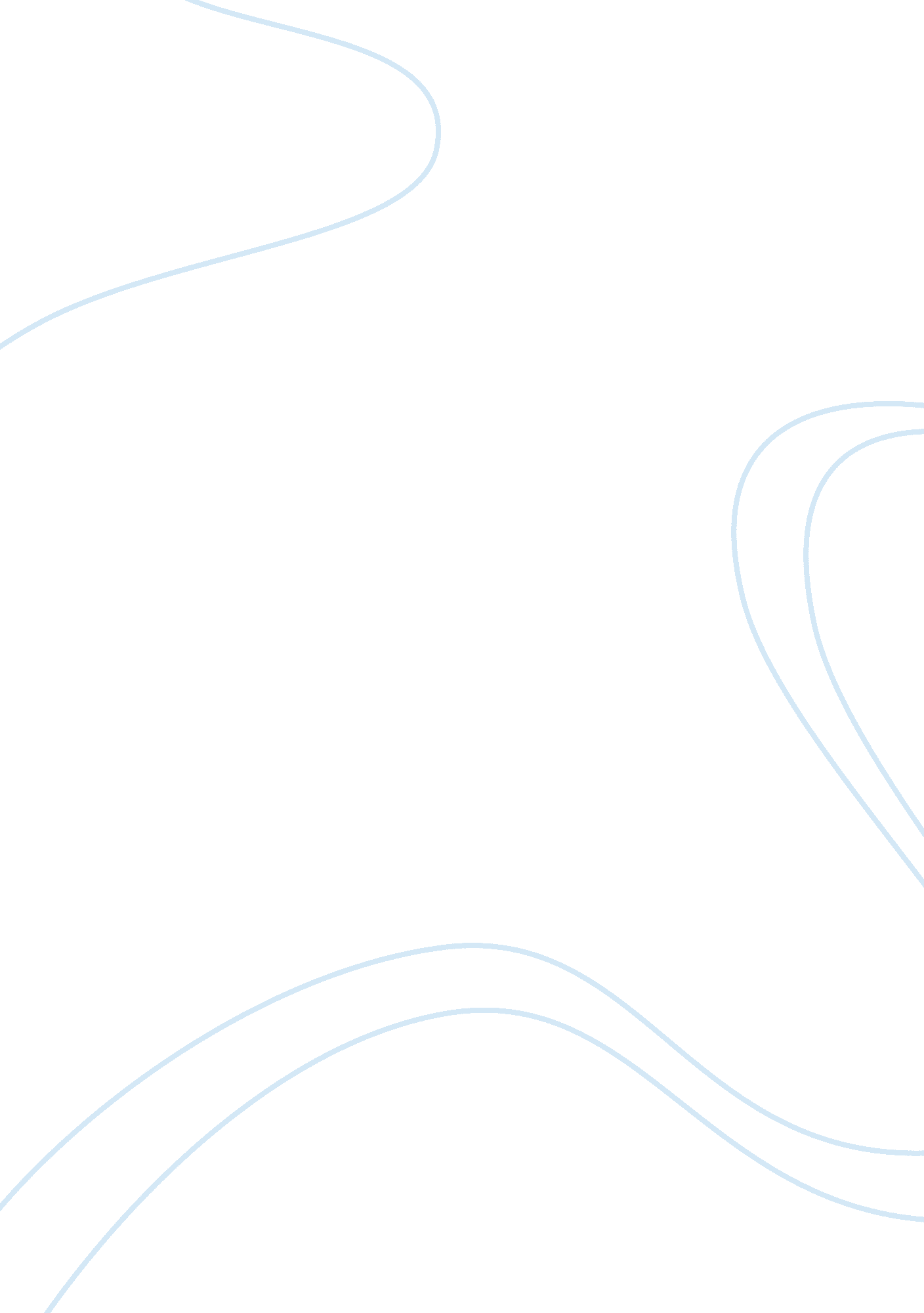 ControlBusiness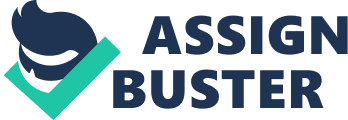 Individual EVC Assignment I will judge and analyze the based on whether his or her teaching meets the objectives described in the syllabus and the catalog page found on up. edu. I argue that the best way to evaluate the professor is to have anonymous students filling forms and questionnaires (Lavigne 94). The questionnaire should target critical aspects of the professor’s teaching methodology and the students’ performance in the course. 
Diagnostic control system is arguably the best way to allow the professor and students to know if his or her teaching is effective. In addition, the system indicates if teaching is meeting the needs of the students. Lavigne (96) argued that implementing diagnostic control system is through giving out anonymous online evaluations and surveys so the professor will be able to understand which area he or she can improve on. I support the diagnostic control system since it is confidential and free from external influence. The system gives the best judgment and evaluation of the professor by the students. It is, however, prone to students’ personal prejudice and attitude towards the professor. Many students tend to rate highly those professors whose courses perform well (Lavigne 100). 
The diagnostic control system, as a result, favors exam based learning where students mainly learn how to pass exams. However, I argue that a good professor should not only teach but also be instrumental in his or her students’ excellent performance in class. It is only through the excellence in class and a mastery of the course by the students that the same students can measure a professor’s effectiveness. 
Works Cited 
Lavigne, Alyson Leah. Evaluation: Activities in Today’s Schools. Teacher and Student Evaluation: Moving beyond the Failure of School Reform. London: Routledge, 2013. Print. 